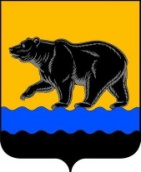 АДМИНИСТРАЦИЯ ГОРОДАНЕФТЕЮГАНСКАРаспоряжение 24.11.2017 											№ 408-рг.НефтеюганскОб утверждении изменения в Устав муниципального автономного учреждения «Редакция газеты «Здравствуйте, нефтеюганцы!», утвержденный распоряжением администрации города Нефтеюганска от 26.04.2010 № 155-р В соответствии со ст.52 Гражданского кодекса Российской Федерации, Федеральным законом от 03.11.2006 № 174-ФЗ «Об автономных учреждениях», Порядком осуществления функций и полномочий учредителя муниципальных учреждений города Нефтеюганска, утвержденным постановлением администрации города от 03.08.2017 № 126-нп:1.Утвердить изменение в Устав муниципального автономного учреждения «Редакция газеты «Здравствуйте, нефтеюганцы!», утвержденный распоряжением администрации города Нефтеюганска от 26.04.2010 № 155-р (с изменениями, внесенными распоряжениями администрации города от 07.10.2011 № 636-р, от 18.08.2015 № 230-р, от 25.12.2015 № 351-р) согласно приложению к распоряжению.2.Главному редактору муниципального автономного учреждения «Редакция газеты «Здравствуйте, нефтеюганцы!», в течение трех рабочих дней представить в уполномоченный орган исполнительной власти соответствующие документы для государственной регистрации изменений, вносимых в учредительные документы юридического лица.3.Директору департамента по делам администрации города М.Г.Виеру разместить постановление на официальном сайте органов местного самоуправления города Нефтеюганска в сети Интернет.4.Контроль исполнения распоряжения возложить на директора департамента по делам администрации города Нефтеюганска М.Г.Виера.Глава города Нефтеюганска                                                     С.Ю.Дегтярев                                                                                                          Приложение                                                                                                           к распоряжению                                                                                                           администрации города                                                                                                          от 24.11.2017 № 408-рИзменение в Устав муниципального автономного учреждения «Редакция газеты «Здравствуйте, нефтеюганцы!»	1.Дополнить пункт 2.4 подпунктами 2.4.7, 2.4.8 следующего содержания:«2.4.7.Деятельность специализированная в области дизайна2.4.8.Деятельность в области фотографии.». 